ACH TA WIOSNA       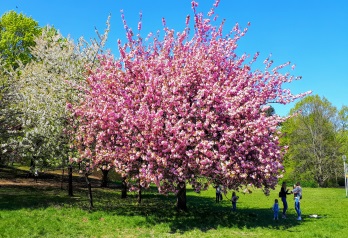 Wiosna zachwyca kolorami barw. Kwitnące drzewa to jeden z najpiękniejszych widoków. A ponieważ Szczecin to Miasto Zieleni  widać je na każdym niemal kroku. Proponujemy podziwiać je nie tylko na zrobionych zdjęciach ale również na wykonanych pracach plastycznych. Oto strony, na których znajdziecie nasze propozycje, wiosenne drzewa zrobione przy użyciu różnych materiałów:z płatków kosmetycznych http://pomyslowesmyki.blogspot.com/2017/03/wiosenne-drzewo-z-patkow-kosmetycznych.htmlz bibułyhttps://pl.pinterest.com/pin/802344489844510299/przy użyciu patyczków kosmetycznychhttp://kreatywnieaktywnie.pl/wiosenne-kwitnace-drzewa-prace-plastyczne/z popcornu drzewa wiśni i jabłonihttps://pl.pinterest.com/pin/433612270348732794/ https://pl.pinterest.com/pin/164874036337128226/ z wyciętych kwiatków z kolorowego papieruhttps://pl.pinterest.com/pin/712413234782816700/https://pl.pinterest.com/pin/688487861766198290/z pomalowanego makaronuhttps://pl.pinterest.com/pin/444378688236766187/z guzikówhttps://pl.pinterest.com/pin/535013630714760404/ https://pl.pinterest.com/pin/560346378632024259/ https://pl.pinterest.com/pin/853643304358615368/z papierowych motylkówhttps://pl.pinterest.com/pin/294704369359423817/z odbitych dłonihttps://pl.pinterest.com/pin/718887159249304756/z serduszek z papieru kolorowego https://pl.pinterest.com/pin/655907133202934112/ https://pl.pinterest.com/pin/155303887160535399/https://pl.pinterest.com/pin/326933254185446499/wiosenne drzewko z efektem 3D i prace przestrzennehttps://www.youtube.com/watch?v=2FjRnpKuT5khttp://sp1ketrzyn.pl/index.php/2018/03/16/wiosna-tuz-tuz/https://pl.pinterest.com/pin/63191201002294188/Prace możecie wykonywać słuchając piosenek o wiośnie wykonywanych przez dzieci:„Maszeruje wiosna”https://www.youtube.com/watch?v=yNLqW1kp9Pw„Wiosenny rock”https://www.youtube.com/watch?v=orGOVcXq-qw„Wiosenna poleczka”https://www.youtube.com/watch?v=Zo15eetAJZY